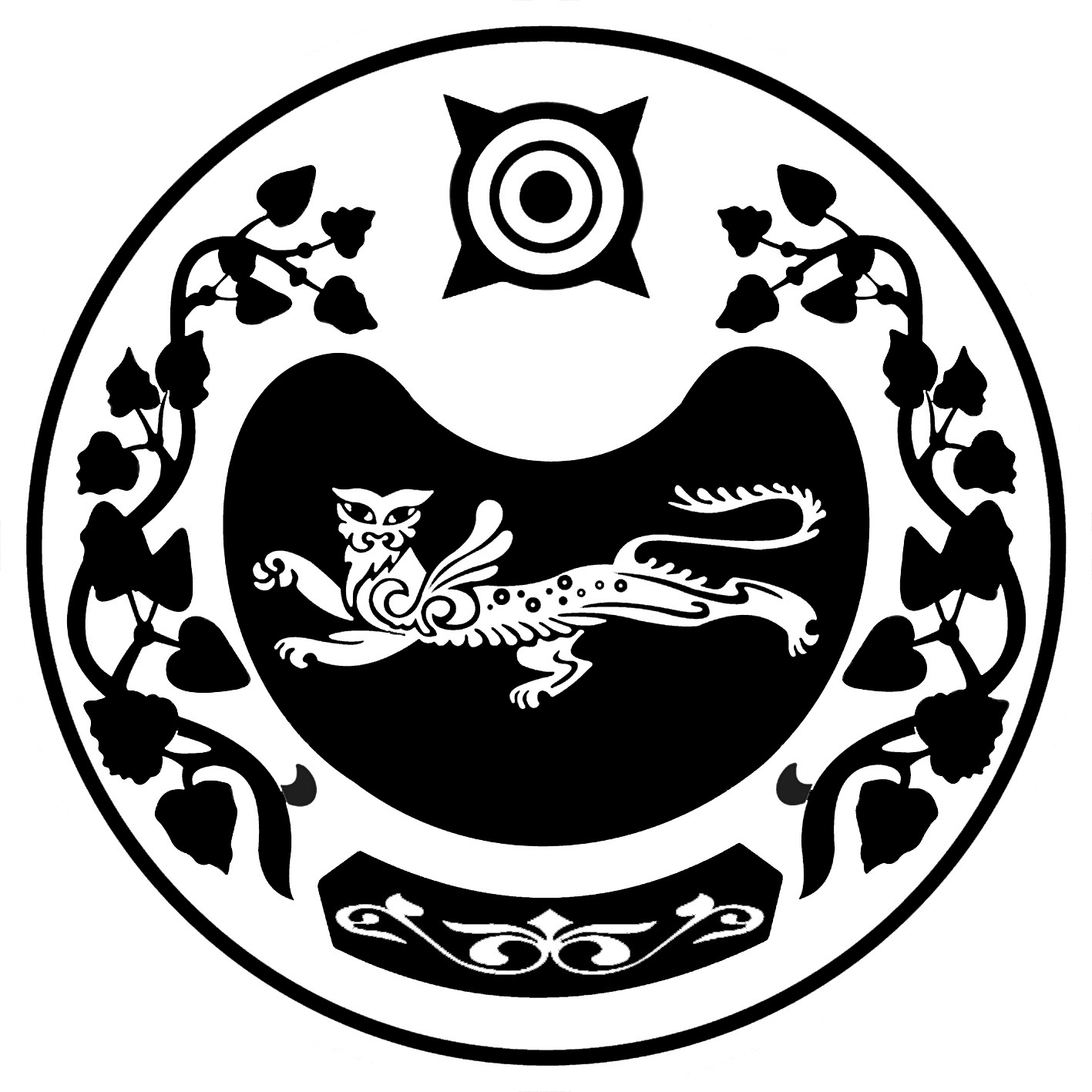 П О С Т А Н О В Л Е Н И Еот 14.08.2023 года                                                                                   № 72-паал СапоговО выделении специальных мест для размещения предвыборных печатныхагитационных материалов в период подготовки и проведения выборов, назначенных на единый день голосования 10 сентября  2023 года на территории Усть -Абаканского района	Руководствуясь пунктом 7 статьи 54 Федерального закона «Об основных гарантиях избирательных прав  и права на участие в референдуме граждан Российской Федерации», учитывая предложения территориальной избирательной комиссии Усть-Абаканского района о выделении специальных мест для размещения печатных агитационных материалов в период  подготовки и проведения выборов, назначенных на единый день голосования 10 сентября  2023 года на территории Усть-Абаканского района, администрация Сапоговского сельсовета ПОСТАНОВЛЯЕТ:1. Определить специальные места для размещения предвыборных печатных агитационных материалов в период  подготовки и проведения выборов на территории Усть-Абаканского района, назначенных на единый день голосования 10 сентября  2023 года на территории избирательных  участков, согласно приложению.Разрешить размещение предвыборных печатных агитационных материалов в помещениях, на зданиях, сооружениях и иных объектах только с согласия и на условиях собственников, владельцев указанных объектов (за исключением мест, предусмотренных приложением к данному постановлению).Запретить размещать предвыборные печатные агитационные материалы на памятниках, обелисках, зданиях, сооружениях и в помещениях, имеющих историческую, культурную или архитектурную ценность, а также в зданиях, в которых размещены избирательные комиссии, помещения для голосования, и на расстоянии менее 50 метров от входа в них. Опубликовать  данное постановление в газете «Усть-Абаканские известия официальные».Контроль за исполнением постановления возлагаю на себя. Глава Сапоговского сельсовета          	                                	              	Е.М. ЛапинаПриложениек постановлению главы  Сапоговского сельсовета от 14.08.2023 года № 72-пСпециальные места для размещения печатных  агитационных материалов в период  подготовки и проведения выборов, назначенных на единый день голосования 10 сентября  2023 года на территории Усть- Абаканского района№ избирательногоучасткаМесто расположения избирательного участкаНаселенный пунктМесто размещения предвыборных печатных агитационных материалов1234375аал Сапогов, ул. Майская, 35, здание муниципального казенного учреждения «Сапоговский сельский Дом культуры»аал СапоговУчасток забора с левой стороны магазина «Апрель» ИП  Кокорина Л.И., стенд возле администрации Сапоговского сельсовета, стенд возле магазина «Сапоговский» ИП Семенова П.Н. по ул. Набережной, стенд возле магазина  ИП Божендаевой Е.Ю.  по ул. Советской.376п. Ташеба, ул. Вокзальная, 2а, здание филиала муниципального казенного учреждения   «Сапоговский сельский Дом культуры»п. ТашебаСтена возле магазина ИП Боловцевой Л.А. по ул. Вокзальная 95, стена бывшего Ж/дорожного магазина ул. Вокзальная 6, стена на торговом павильоне ИП Ромашовой Е.С. по ул. Сахарная 15 кв.1.  